ҠАРАР                                                         ПОСТАНОВЛЕНИЕ2013 йыл 05 апрель                  №16                   05 апреля 2013 года      Об утверждении  Положения о порядке расходования средств Резервного фонда Администрации  сельского поселения Большешадинский сельсовет муниципального района  Мишкинский район Республики Башкортостан 	В соответствии с постановлением Правительства РФ от 27.04.2000 г.№379ПОСТАНОВЛЯЮ:	1.Утвердить «Положение о порядке расходования средств Резервного фонда Администрации сельского поселения Большешадинский сельсовет  муниципального района Мишкинский район РБ».	2.Главному бухгалтеру сельского поселения Большешадинский сельсовет  муниципального района Мишкинский район РБ  обеспечить финансирование расходов из резервного фонда Администрации сельского поселения Большешадинский сельсовет   муниципального района Мишкинский район РБ  (далее – резервный фонд) в соответствии  с Положением, утвержденным настоящим постановлением и распоряжениями Главы Администрации о выделении средств из резервного фонда.	3.Контроль за использованием средств резервного фонда оставляю  за собой.Глава Администрации                                                              Р.Г.Хаертдинова.Положениео порядке расходования средств Резервного фондаАдминистрации сельского поселения Большешадинский сельсоветмуниципального района Мишкинский район РБ1.Настоящее Положение разработано в соответствии с постановлением Правительства РФ от 27.04.2000 г.№379 в сельском поселении Большешадинский сельсовет  муниципального района Мишкинский район РБ и устанавливает порядок выделения и использования средств из Резервного фонда Администрации сельского поселения Большешадинский сельсовет  муниципального района Мишкинский  район РБ               (далее – резервный фонд).2.Резервный фонд создается для финансирования непредвиденных расходов и мероприятий местного значения, не предусмотренных в бюджете сельского поселения Большешадинский сельсовет   муниципального района Мишкинский район на соответствующий финансовый год.3.Объем резервного фонда определяется решением Совета сельского поселения Большешадинский сельсовет   муниципального района Мишкинский район о бюджете на соответствующий финансовый год.4.Основанием для выделения средств из резервного фонда является распоряжение Главы Администрации сельского поселения Большешадинский сельсовет  муниципального района Мишкинский район РБ, в котором указывается размер ассигнований и их распределение по  получателям и проводимым мероприятиям.5.Средства из резервного фонда выделяется для частичного покрытия расходов на финансирование следующих мероприятий:- проведение мероприятий по предупреждению чрезвычайных ситуаций при угрозе их возникновения;- проведение поисковых и аварийно-спасательных работ в зонах чрезвычайных ситуаций;- проведение неотложных аварийно-восстановительных работ на объектах жилищно-коммунального хозяйства социальной сферы, промышленности, энергетики, транспорта и связи, пострадавших в результате чрезвычайной ситуации;- закупку, доставку и хранение материальных ресурсов для первоочередного жизнеобеспечения пострадавшего населения и резерва администрации сельского поселения Большешадинский сельсовет   муниципального района;- развертывание и содержание временных пунктов проживания и питания для эвакуируемых пострадавших граждан;- оказание материальной помощи пострадавшим гражданам;- другие цели.Нецелевое использование средств резервного фонда запрещается.6. Финансирование мероприятий по предупреждению и ликвидации чрезвычайных ситуаций природного и техногенного характера (далее - чрезвычайные ситуации) из резервного фонда производится в тех случаях, когда  угроза возникновения или возникшая чрезвычайная ситуация достигла таких масштабов, при которых для предупреждения и ликвидации чрезвычайных ситуаций недостаточно собственных средств предприятий, организаций и учреждений (далее – организации) средств структурных подразделений Администрации сельского поселения Большешадинский сельсовет  муниципального района, а также страховых фондов и других источников.7. Возмещение расходов местного бюджета, связанных с предупреждением и ликвидацией последствий чрезвычайных ситуаций, произошедших по вине юридических или физических лиц, осуществляется в соответствии с действующим законодательством.8. Проекты распоряжений Главы Администрации сельского поселения Большешадинский сельсовет   муниципального района Мишкинский район РБ о выделении средств из резервного фонда с указанием объема выделяемых средств и направления их расходования готовит управляющий делами Администрации сельского поселения Большешадинский сельсовет   муниципального района Мишкинский район РБ   уполномоченный на решение задач  в области защиты населения и территорий от чрезвычайных ситуаций в течении двух дней после получения соответствующего поручения Главы Администрации сельского поселения Большешадинский сельсовет  муниципального района Мишкинский район РБ.9. Главный бухгалтер Администрации сельского поселения Большешадинский сельсовет   муниципального района Мишкинский район РБ   и организации, по роду деятельности которых выделяются  средства из резервного фонда, представляют в территориальное финансовое управление МФ РБ по Мишкинскому району документы с обоснованием размера запрашиваемых средств, включая сметно-финансовые расчеты, данные о размере материального ущерба, размеры израсходованных на ликвидацию чрезвычайной ситуации средств организации, соответствующих бюджетов, страховых фондов и иных источников, о наличии собственных резервов финансовых и материальных ресурсов, а  также в случае необходимости – заключения комиссии, экспертов и т.д.10. Средства из резервного фонда выделяются на финансирование мероприятий на ликвидации чрезвычайных ситуаций только местного уровня.11. Структурные подразделения Администрации сельского поселения Большешадинский сельсовет  муниципального района Мишкинский район РБ в распоряжение которых выделены средства резервного фонда, несут ответственность за целевое использование этих средств в порядке, установленном законодательством Российской Федерации и в недельный срок после проведения соответствующих мероприятий представляют в территориальное финансовое управление МФ РБ по Мишкинскому району подробный отчет об использовании средств резервного фонда.12. При отсутствии или недостаточности средств резервного фонда  Глава Администрации сельского поселения Большешадинский сельсовет муниципального района Мишкинский район РБ вправе обратиться в установленном порядке в вышестоящий орган исполнительной власти Республики Башкортостан с просьбой о выделении средств из республиканского резервного фонда.Глава сельского поселения                                                 Р.Г.ХаертдиноваБАШКОРТОСТАН РЕСПУБЛИКАһЫМИШКӘ РАЙОНЫМУНИЦИПАЛЬ РАЙОНЫНЫҢОЛО ШАҘЫ АУЫЛ СОВЕТЫАУЫЛ БИЛӘМӘҺЕХАКИМИӘТЕ452345 Оло Шаҙы ауылы,Али Карнай урамы,7Тел: 2-33-40,2-33-31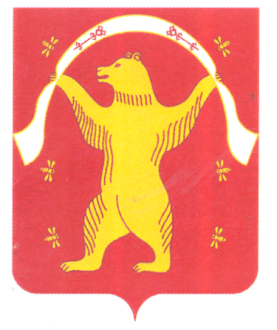 РЕСПУБЛИКА БАШКОРТОСТАНАДМИНИСТРАЦИЯСЕЛЬСКОГО ПОСЕЛЕНИЯБОЛЬШЕШАДИНСКИЙ СЕЛЬСОВЕТМУНИЦИПАЛЬНОГО РАЙОНАМИШКИНСКИЙ РАЙОН452345 д.Большие Шады,улица Али Карная,7Тел:2-33-40,2-33-31Утвержденопостановлением Главы Администрации сельского поселения Большешадинский  сельсовет  муниципального района Мишкинский район РБ « 05 » апреля 2013 г. № 16
